EDDY VINETSur toi personnellement : 1.     Pour toi, le football c’est : Du Plaisir2.     Club(s) précédent(s) : Un gros club de loire Atlantique3.     Le plus haut niveau auquel tu as joué : Régional jeune) D4 (senior)4.     Depuis quand es-tu au club : 11 ans5.     Poste que tu occupes sur le terrain : Défenseur6.     Le poste que tu aimerais jouer : Buteur7.     Le meilleur joueur du monde à ton poste : Thiago Silva8.     Un geste de superstition : Passement de jambe9.     Ton geste technique préféré : Reprise de volée10.   Ton club préféré : FCN11.   Ton joueur préféré : Messi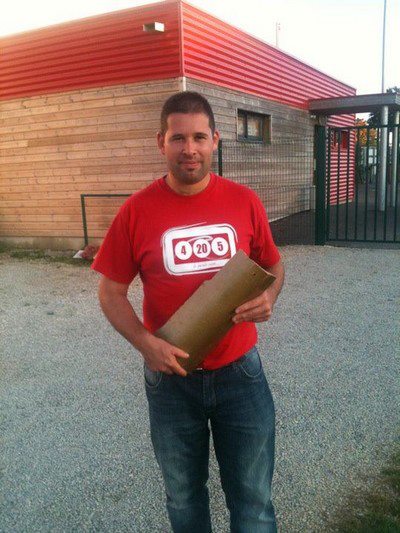 12.   Ton entraineur préféré :  Rudi GarciaDans les vestiaires de l’ESB :13.   Le plus en retard : Seb Radjou14.   Le plus chambreur : Eddy Vinet15.   Le Mr Prout : David Casties16.   Le moins attentif : Guillaume Debien17.   Le plus trainard :  Titisse18.   Le plus bringueur :  Lucas FaivreSur le terrain :19.   Le plus technique : Eddy Vinet20.  Le plus rapide : Jeremy Lubin21.   La plus grosse charrette : Pat Helin22.  Le plus réaliste devant le but : Eddy Vinet23.  Le plus « tireur de pigeons » : Jeremy Lubin24.  Le plus râleur : Guillaume Hautchamp25.  Le plus fragile : Johan Lubin26.  Le meilleur joueur sur le terrain : Geoffroy HériteauQuestions bonus :27.  Le meilleur supporter : il y en a plein mais je vait dire Georgé Orceau
28.  Le meilleur « GLAND’OR » : Morgan Ricard (sans hesiter)29.  Ton meilleur souvenir au club : Les montés de la A et la B en 2003-200430.  Décris L’ESB en un mot : Club House